Year Group: Reception                          Week Beginning: 11-10-21NoticesWelcome to Week 2 of Virtual Home LearningWe will be continuing to email you daily with the pre-recorded lessons. The link to our 9am and 2pm live Teams sessions will be sent to you on a weekly basis now through ParentMail. They will be sent to the email address that is linked to your ParentMail.Please remember to check in with us daily. This can be by attending the live sessions or sending us an email with an update of how your child is getting on with their learning.Please remember that we DO NOT give permission for our pre-recorded videos to be sent to other people. They are for your child’s use only. We do not want to go viral!Please also remember, that you do not have to print off any of the challenges we attach with the videos. They are all able to be adapted to what you have available at home. We would love the children to use their imagination of how they would like to present their learning.ReadingBe read to for at least 20 minutes each day, this is preferably a book which is beyond their reading age e.g. a bedtime story. This can be broken into smaller sessions. An adult can read the book, pick out ‘key words’ or tell someone at home what has happened. Can you make predictions throughout the book as to what might happen next?  Ensure your child reads to you for at least 10 minutes per day, as a separate session to being read to.  This way your child is practicing and applying their phonics knowledge daily. Oxford Owls – a good resource for reading books Use your Bug Club logins to access the books we have set for your child. As you read each page, look out for the little bug icons to click and answer questions about what you have read so far.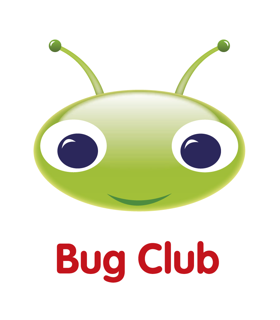 Writing Our Writing lessons for the week will be emailed as a pre-recorded lesson on a Tuesday and a Wednesday with any supporting documents you may need. Please keep an eye out for your emails.PhonicsOur Phonics lessons for the week will be emailed as a pre-recorded lesson with any supporting documents you may need. Please keep an eye out for your emails daily.MathsOur Maths lessons for the week will be emailed as a pre-recorded lesson on a Thursday and Friday with any supporting documents you may need. Please keep an eye out for your emails.A list of activities that cover all Areas of Learning that can be completed in between the pre-recorded sessions.A topic video with a follow up task with be emailed every Monday. This will introduce the focus for the week and set the children off exploring and creating. In addition to the pre- recorded sessions, you might want to……Use the link to recap and practise number formation daily.https://www.youtube.com/watch?v=DzKqCmjVXLIPractise the sounds and tricky words learnt so far, refer back to our pre-recorded videos for a reminder, if need be. Practise letter formation of the sounds and spelling of the tricky words.Make your very own playdough and mould it into a London Landmark or attraction found in London. Here’s a link for a recipe.https://www.youtube.com/watch?v=_GBp0mDOOIoUse a range of materials of your choice to build or create a London Landmark.Design and make a new crown for The Queen. What will it look like? What will you use to make it?Design The Queen some new jewels.Use kitchen roll tubes to make your very own Buckingham Palace Guards.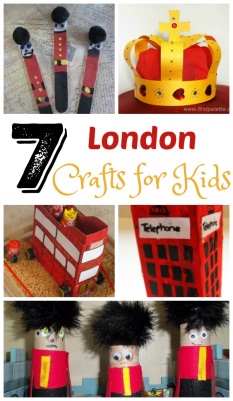 Design you very own map of London, what will you include on it?